  Муниципальное казённое учреждение «Краснодарский научно-методический центр» отдел анализа и поддержки дошкольного образованияМуниципальное бюджетное дошкольное образовательное учреждение муниципального образования город Краснодар «Детский сад комбинированного вида №179 «Дюймовочка» Постоянно действующий семинар «Руководство творческими играми дошкольников»(в рамках МСИП и педагогического марафона)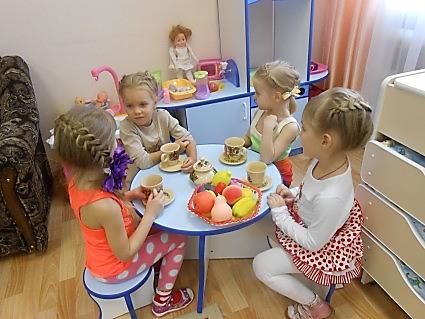 Дата проведения: 24 апреля 2019 года Время проведения: 9.30 -12.00Место проведения: МБДОУ МО г. Краснодар «Детский сад №179»Адрес: ул. им. Дм. Благоева, 26тел/факс 237-56-55, адрес электронной почты: ds179@mail.ruПрограмма мероприятия:1. Приветственное слово Чернышова Елена Викторовна, заведующий МБДОУ МО г. Краснодар «Детский сад №179».2. Открытие мероприятия Мигунова Ирина Вениаминовна, главный специалист отдела анализа и поддержки дошкольного образования МКУ КНМЦ.3. Доклад с представлением мультимедийной презентации «Методы и приемы руководства игрой дошкольников в условиях ФГОС ДО»,  Логвинова Марина Арнольдовна, старший воспитатель МБДОУ МО г. Краснодар «Детский сад №179».4. Мастер-класс «Обогащение реального и игрового опыта детей дошкольного возраста посредством реализации образовательного проекта «Театр, театр…», воспитатели МБДОУ МО г. Краснодар «Детский сад №179» Демидович Ю.Ю., Яменская Т.В.5. Практикум «Играем вместе: взаимодействие ребенка со взрослыми в игре», педагог-психолог Рязанова Светлана Николаевна МБДОУ МО г. Краснодар «Детский сад №179».6. Доклад с представлением мультимедийной презентации «Обеспечение субъектного взаимодействия педагогов и родителей  с детьми на основе игр с макетами» , Казьмина Любовь Алексеевна, старший воспитатель МБДОУ МО г. Краснодар «Детский сад №179».7. Приглашенный гость мероприятия Приходько Елена Гавриловна, заслуженный учитель РФ, кандидат педагогических наук, доцент кафедры дошкольной педагогики и психологии ФГБОУ ВПО «Кубанский государственный университет».8. Рефлексия